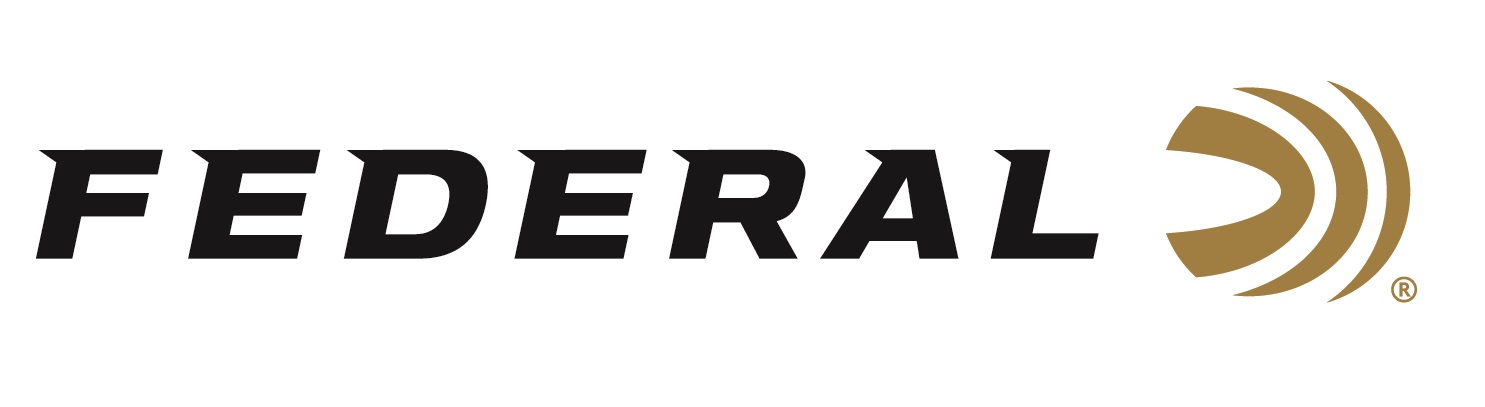 FOR IMMEDIATE RELEASE 		 		 Federal Ammunition Announces Its All-New Fusion Tipped Product Line ANOKA, Minnesota – January 19, 2024 – Federal Ammunition launches an all-new product line: Fusion Tipped. The design offers the same great terminal performance as the original bonded soft points but with a polymer tip that increases ballistic coefficient, flattens trajectories, and boosts energy for better accuracy and extended effective range. The all-new product line will be available in nine offerings ranging from 300 Blackout to 30-06 Sprg. and more.“Following its initial release, Federal Fusion ammunition quickly gained a reputation for its exceptional performance and reliability,” said Eric Miller, Federal’s Centerfire Product Line Manager. “Over the past 18 years, we have expanded Fusion into a large list of calibers and bullet weights, now totaling more than 50 product offerings across three different product families. This has allowed hunters and shooters to experience the benefits of bonded-core technology across a broad spectrum of firearms and game species.”“Rifle ammunition featuring polymer tips is nothing new. Yet it has revolutionized the shooting industry with its innovative design and exceptional performance,” said Jake Burns, Federal’s Centerfire Rifle Engineering Manager. “The aerodynamic properties of polymer-tipped rifle ammunition contribute to improved flight characteristics and stability. This feature is especially valuable for long-range shooting, where maintaining stability and accuracy over varying environmental conditions is essential.”According to Miller and Burns, the all-new Fusion Tipped design offers the same great terminal performance as the original, but with a polymer tip that reduces wind drift and drop, as well as delivering more energy downrange. Paired with a skived nose cavity, the polymer tip also helps initiate consistent, lethal expansion. All this increases ballistic coefficient, flattens trajectories, and boosts energy for better accuracy and extended effective range.The all-new Fusion Tipped initial offerings will include 300 BLK 190-grain, 6.5 PRC 140-grain, 6.5 Creedmoor 140-grain, 270 Win. 150-grain, 7MM Rem. Mag. 175-grain, 7MM PRC 175-grain, 308 Win. 180-grain, 30-06 Sprg. 180-grain, and 300 Win. Mag. 180-grain. Its 20-count boxes range in price from $44.99 to $81.99 depending on cartridge choice.For more information on all products from Federal or to shop online, visit www.federalpremium.com. Press Release Contact: JJ ReichSenior Manager – Press RelationsE-mail: VistaPressroom@VistaOutdoor.com About Federal AmmunitionFederal, headquartered in Anoka, MN, is a brand of Vista Outdoor Inc., an outdoor sports and recreation company. From humble beginnings nestled among the lakes and woods of Minnesota, Federal Ammunition has evolved into one of the world's largest producers of sporting ammunition. Beginning in 1922, founding president, Charles L. Horn, paved the way for our success. Today, Federal carries on Horn's vision for quality products and service with the next generation of outdoorsmen and women. We maintain our position as experts in the science of ammunition production. Every day we manufacture products to enhance our customers' shooting experience while partnering with the conservation organizations that protect and support our outdoor heritage. We offer thousands of options in our Federal Premium and Federal® lines-it's what makes us the most complete ammunition company in the business and provides our customers with a choice no matter their pursuit.